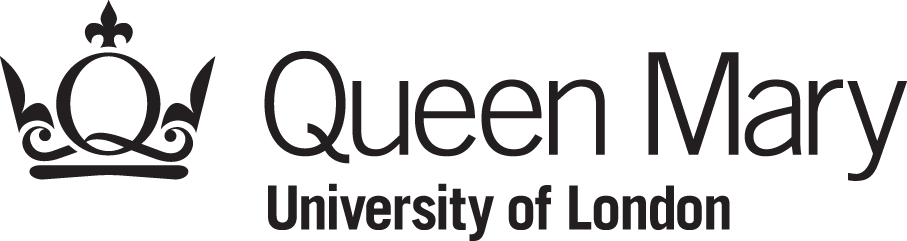 Honorary Degrees and Fellowships CommitteeTerms of Reference 2014-15The Honorary Degrees and Fellowships Committee is a committee of Council that recommends electing Honorary Fellows of the College, conferring Honorary Degrees of Queen Mary University of London and awarding the Queen Mary Staff medal.  [a] The Honorary Degrees and Fellowships Committee make recommendations to Senate to advise the Council on the election of Honorary Fellows of the College and award of Honorary Degrees of Queen Mary University of London. [b] Council approves the Committees and Senates recommendations on the election of Honorary Fellows of the College and award of Honorary Degrees of Queen Mary University of London. [c] Council approves on recommendation of the Committee the award of the Queen Mary Medal.Membership of Honorary Degrees and Fellowships CommitteeThe Chairman (ex-officio) who will be the Chairman of the CommitteePresident and Principal (ex-officio)One external member of CouncilOne Vice-Principal nominated by the Principal (ex-officio) Mode of Operation1. A working group will review all nominations and put forward proposals to the Honorary Degrees and Fellowships Committee.2. Nominations shall be passed by a majority of not less than three-quarters of the members of the committee.Membership of the working groupAll members of QMSE (excluding the President and Principal and nominated Vice-Principal)The Director of Development  The Director of Marketing and CommunicationsHonorary Degrees and Fellowships Committee meets once per year, and may convene additional meetings, including by circulation should matters requiring urgent recommendation to Council arise during the course of the year. 